  BADGE IDENTIFICATION REQUIREMENTS FOR U.S. CITIZENSJanuary 2019New and renewing badge holders applying for a MSP security badge must present Two (2) original documents that establish identity and employment eligibility.  One must be a photo.  Expired or photocopied documents will not be accepted.  We do NOT accept municipal ID cards. BADGE IDENTIFICATION REQUIREMENTS FOR NON-U.S. CITIZENSJanuary 2019List AList BDocuments that EstablishIDENTITYDocuments that EstablishEMPLOYMENT ELIGIBILITY Passport Card or Passport 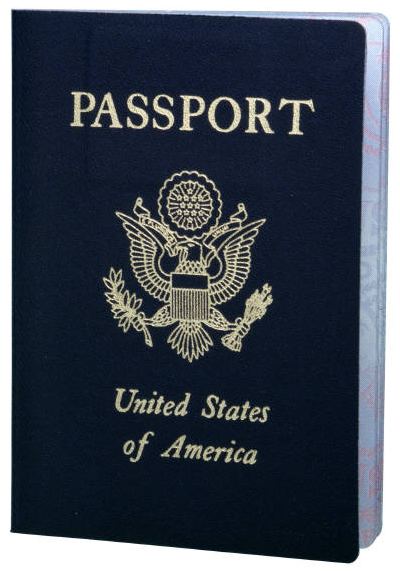 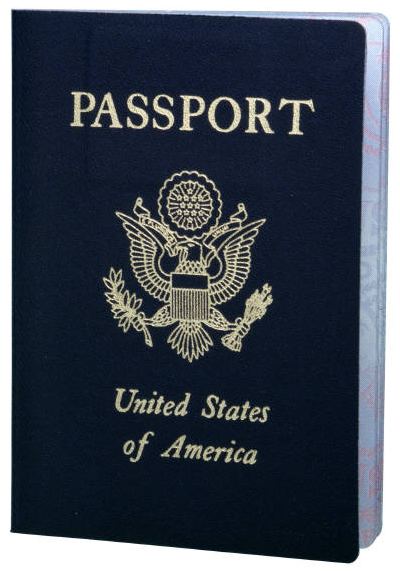 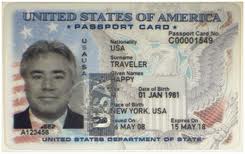 State-issued driver’s licenseState-issued ID cardCanadian driver’s license   Address on license or state ID card must be the address where you reside (unless you are a student with a current student ID)We will accept a clipped Driver’s License accompanied by the DMV issued white receipt showing change of address, name correction, or renewal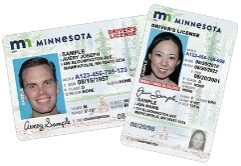 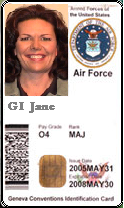 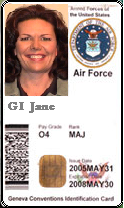  Military cardGovernment ID card issued by federal, state or local government agencies or entities provided it contains a photo and information such as name, date of birth, gender, height, and eye color, (i.e., FBI, FAA)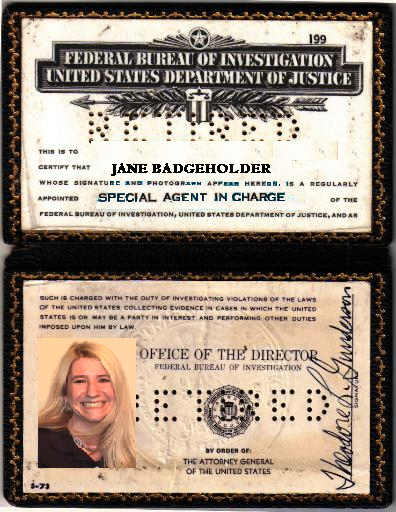 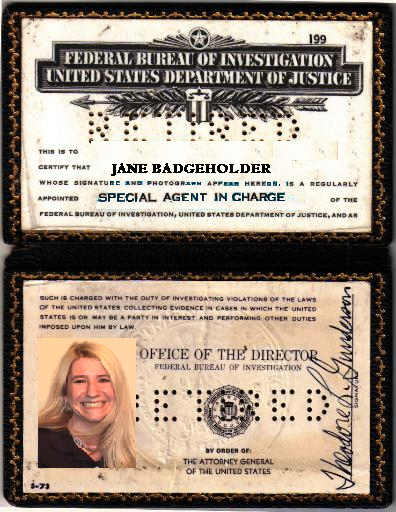  Social Security card Not accepted:  Metal or plastic reproductions or if the card specifies that it does not authorize employment in the 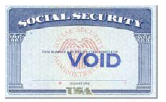 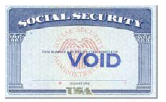 Certified birth certificate issued by state, county, municipal authority or outlying possession of the  bearing an official seal.  A birth certificate issued by a hospital will not be accepted. Your full name must be printed on the birth certificate.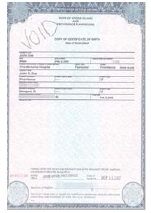 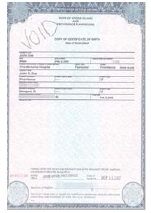  Passport Card or PassportCertification of Birth Abroad issued by the Department of State	-Form DS-1350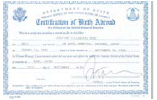 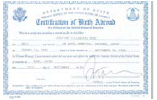 	-Form FS-545	-Form FS-240Certification of Naturalization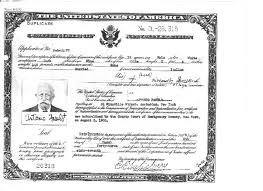 Documents that EstablishIDENTITY and EMPLOYEE ELIGIBILITYPermanent Resident Card 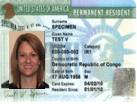 Foreign passport with I-551 temporary stamp 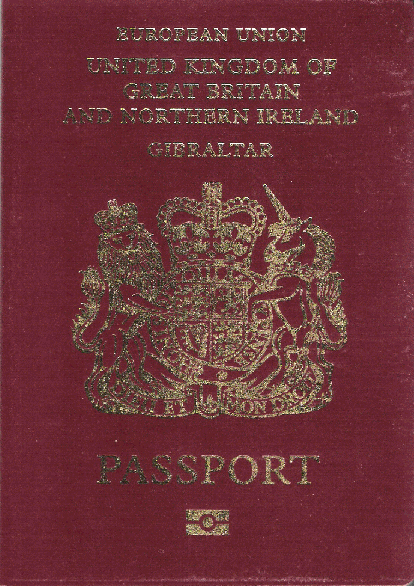 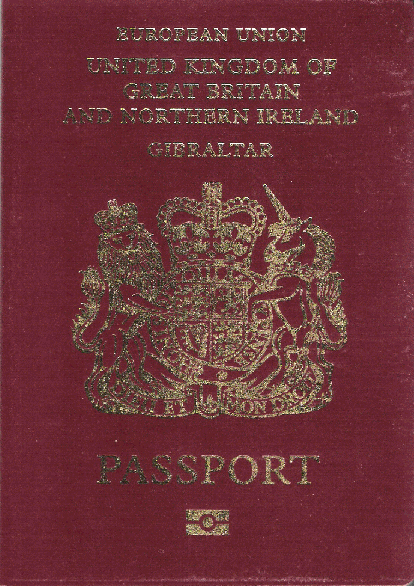 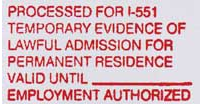 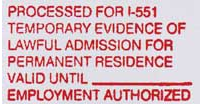 Foreign passport with machine-readable immigrant visa with I-551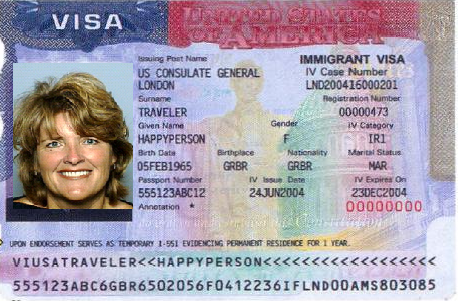 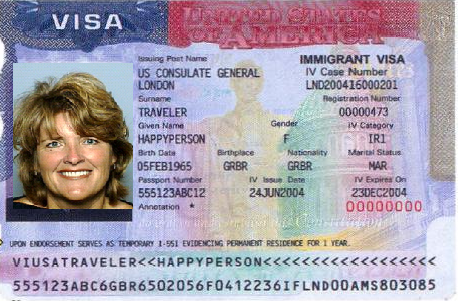 Employment Authorization document issued containing a photograph 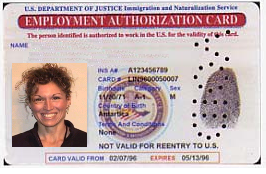 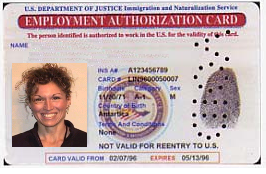 Nonimmigrant Exchange Visitors Visa (J-1 or F-1 Status) must be accompanied by proper documentation.  Student exchange visitors also need a letter from their responsible school officer.